融资设计实现与资本共舞，助推企业发展【课程简介】资金，企业的血液！然缺钱是一个常态化的现象，而融资难、融资贵，是一个不争的事实，如何快速有效的成功融资，不仅考验着我们的企业家，更关乎企业的发展命脉。企业的融资工具有哪些？债权融资股权融资有何不同？何谓基于控制权的企业融资设计？投资人的运作流程，你知多少？投资人眼中的“好项目”有哪些标准？估值、对赌，融资谈判的水到底有多深？投资人要求的“一票否决权”，靠不靠谱？融资中如何防范公司控制权的旁落？为帮助南山区企业解决更多在企业融资上面临的困惑，在深圳市南山区科技创新局指导下，产学研联盟总秘书处、深圳市南山科技事务所特邀广东德纳律师事务所谢得三律师，就企业融资设计话题带来专业分享。【主办单位】指导单位：深圳市南山区科技创新局主办单位：产学研联盟总秘书处、深圳市南山科技事务所，深圳市创客服务联盟，创+空间承办单位：广东德纳律师事务所【主讲嘉宾】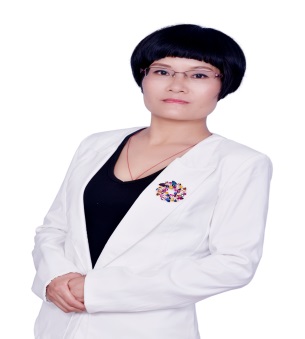 谢得三：广东德纳律师事务所律师，股权架构设计师，深圳市律师协会风险管理法律专业委员会委员，最高法第一巡回法庭志愿律师【课程流程】活动时间：2016年04月28日14:00—17：10（周四下午）活动主题：融资设计实现与资本共舞，助推企业发展14:00-14:30	凭名片，签到参会（会议准时开始，请勿必准时参加）14:30-16:30	老师授课16:30-17:00	问答环节/ 互动交流17:00-17:10	会议结束【报名须知】1. 政府公益：活动免费2. 活动时间：2016年04月08日14:00—17：10（周五下午）3. 活动地点：深圳市南山区深南大道10128号南山数字文化产业基地西座201培训室【如何报名】1. 报名回复：通过以下方式报名后，我们会在24小时内通过邮件、短信、微信和每一位学员及时取得联系并确立席位,凭名片进场。注：请各位配合总秘书处工作，先报名后参会，以便我们作好会场服务2. 参会名额：30人，报满即止。3. 报名方式：点击下方“在线报名”进行报名邮件报名：编辑“融资+姓名+单位名称+职务+手机+邮箱”发送至：nssti@szns.gov.cn电话报名：常先生 0755-26978525（服务时间：9:00-12:00；14:00-17:00）官网报名：进入www.nssti.cn，进入首页，右下“通知公告”，点击相应活动专题页面，在页面最下方报名参会微信报名：添加关注微信公众号：szalliance，回复“融资+姓名+单位名称+职务+手机+邮箱”报名。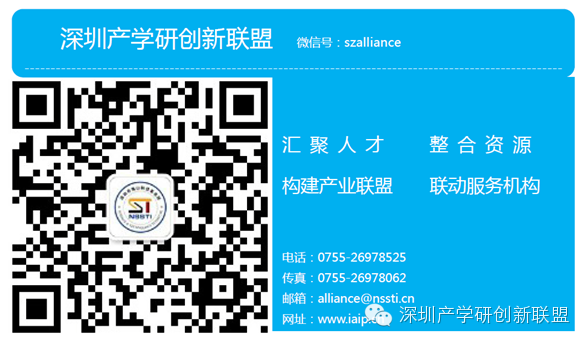 【路线指引】参会地点：深圳市南山区深南大道10128号南山数字文化产业基地西座201培训室绿色研讨会，绿色出行，停车位有限，请参会学员乘坐公共交通前往会场。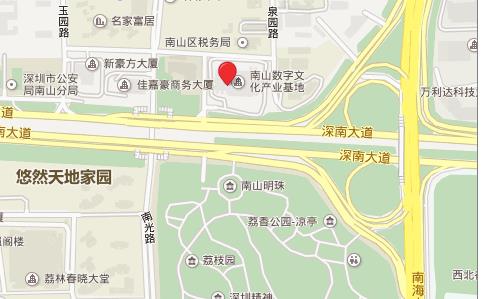 （详情请见百度地图）荔香公园站：21路, 42路, 81路, 233路, 234路, 327路, 369路, 373路, 390路, b786路, m200路, m364路, m372路, 机场10线荔香公园站下车，步行至南山数字文化产业基地西塔楼【合作机构】广东德纳律师事务所，是经广东省司法厅依法批准设立的一家专业化、精品化、创新化、国际化的律师事务所,总部位于深圳市福田区金中环商务大厦42楼，地处深圳市政治、文化、金融CBD商务中心区；先后在长沙、武汉、重庆、珠海和成都及香港设有分所。广东德纳律师事务所拥有一批技术精湛的专业律师，在金融、证券、基金、保险、项目投资、产权交易、国际贸易、房地产、知识产权、民事、行政、刑事等领域以及投融资、新三板上市挂牌法律服务等方面为客户提供优质高效的法律服务。【关注微信】微信公众号（关注本微信，第一时间获取政策解读、活动预告等精彩内容）官方微信：szalliance中文搜索：深圳产学研创新联盟